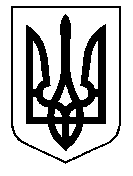 У К Р А Ї Н А Кам'янсько-Дніпровська міська радаКам’янсько-Дніпровського району Запорізької областіДвадцять  дев'ята сесія восьмого скликанняР І Ш Е Н Н Я30 серпня  2019  року          м. Кам’янка-Дніпровська                                 № 31Про внесення змін до п.1 рішення сесії міської ради від 12.04.2019 № 27 "Про надання дозволу відділу культури та туризму виконавчого комітету Кам'янсько-Дніпровської міської ради на укладання договору позички (безоплатне користування)  на   частину приміщення комунального закладу «Кам’янсько-Дніпровський міський будинок культури» Кам’янсько-Дніпровської міської ради "      Керуючись ст.26, ч.5 ст.60 Закону України "Про місцеве самоврядування в Україні", положеннями глави 60 Цивільного кодексу України, враховуючи рішення міської ради від 12 квітня 2019 № 26 "Про затвердження Положення про порядок передачі в безоплатне користування(позичку) майна комунальної власності Кам’янсько-Дніпровської міської об’єднаної територіальної громади",  від 12 квітня 2019 №  27 "Про надання дозволу відділу культури та туризму виконавчого комітету Кам'янсько-Дніпровської міської ради на укладання договору позички (безоплатне користування)  на   частину приміщення комунального закладу «Кам’янсько-Дніпровський міський будинок культури» Кам’янсько-Дніпровської міської ради", розглянувши лист-клопотання начальника відділу культури та туризму виконавчого комітету Кам’янсько-Дніпровської міської ради від 13.08.2019 року вх. № 3144/02-01-21щодо внесення змін до п.1 рішення сесії міської ради від 12.04.2019 № 27 "Про надання дозволу відділу культури та туризму виконавчого комітету Кам'янсько-Дніпровської міської ради на укладання договору позички (безоплатне користування)  на   частину приміщення комунального закладу «Кам’янсько-Дніпровський міський будинок культури» Кам’янсько-Дніпровської міської ради", у зв’язку з виготовленням нового технічного паспорту на будівлю комунального закладу "Кам’янсько-Дніпровський міський  будинок культури" Кам’янсько-Дніпровської міської ради  та зміною орендованої площі приміщення з 508 кв.м, на 429,2 кв.м., міська радав и р і ш и л а :     1. Внести зміни до п.1 рішення сесії міської ради від 12.04.2019 № 27 "Про надання дозволу відділу культури та туризму виконавчого комітету Кам'янсько-Дніпровської міської ради на укладання договору позички (безоплатне користування)  на   частину приміщення комунального закладу «Кам’янсько-Дніпровський міський будинок культури» Кам’янсько-Дніпровської міської ради ", а саме:    1.1. Замінити слова: " спортивної зали загальною площею 508 кв.м " на слова : " спортивної зали загальною площею 429,2 кв.м ";     2. Зобов’язати відділ культури та туризму виконавчого комітету       Кам’янсько-Дніпровської міської ради  вчинити дії згідно з чинним законодавством України:     2.1. у десятиденний термін після внесення змін до договору позички (безоплатне користування)  подати його копію до відділу житлово-комунального господарства та  комунальної власності виконавчого комітету міської ради.     3. Контроль  за виконанням  даного рішення покласти на начальника відділу житлово-комунального господарства та комунальної власності виконавчого комітету міської ради.                                                                                            Міський голова                                                                               В.В. Антоненко